ParticularsData / Information to be filledData / Information to be filled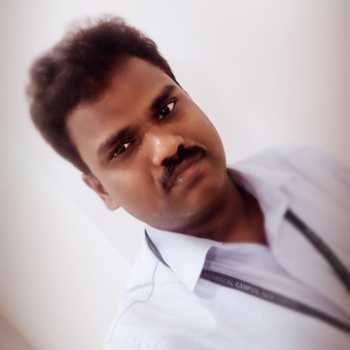 Name of Teaching StaffProf. Arulselvan MProf. Arulselvan MDesignation                        Asst Professor                        Asst ProfessorDepartment / SchoolPharmaceutical ChemistryPharmaceutical ChemistryDate of joining.01-07-201401-07-2014Qualifications with Class / GradeUGPGPGQualifications with Class / GradeB.Pharm – 1st ClassPhD (Pursuing GITAM University)M.Pharm- Distinction with Rank HolderPhD (Pursuing GITAM University)M.Pharm- Distinction with Rank HolderTotal Experience in YearsTeachingIndustryIndustryTotal Experience in Years12.9 years2 years2 yearsPapers Published (No.)National InternationalInternationalPapers Published (No.)822Papers Presented in Conferences (No.)National InternationalInternationalPapers Presented in Conferences (No.)1222PhD Guide? Give field & University (No.)FieldUniversityUniversityPhD / Projects Guided (No.)Ph.DProjects at Masters LevelProjects at Masters LevelPhD / Projects Guided (No.)-22Books Published / IPRs / PatentsNilNilNilProfessional Memberships1. Life time Member of All India Pharmaceutical Teachers Association (APTI)2. Member of State Pharmacy Council3.Member of Pharmacy council of India4.Member of Indian Pharmaceutical Association1. Life time Member of All India Pharmaceutical Teachers Association (APTI)2. Member of State Pharmacy Council3.Member of Pharmacy council of India4.Member of Indian Pharmaceutical Association1. Life time Member of All India Pharmaceutical Teachers Association (APTI)2. Member of State Pharmacy Council3.Member of Pharmacy council of India4.Member of Indian Pharmaceutical AssociationConsultancy ActivitiesAwards1. Received Best Oral Presentation award in research category at         World Congress on Drug Discovery & Development - 2016 held in     JN Tata Auditorium IISC Bangalore.2. Served as Selection Committee Member of Mumbai University, Department of Pharmacy 2018.3. Evaluator for Research Projects of UG/PG students in IPC Chennai-20.4. Invited as Judge for CHEMSTASTIC 2016-2020 held at VES College of Pharmacy, Chembur.5. M. Pharmacy University 3rd Rank Holder in subject Pharmaceutical Analysis 2007-2009 Anna University, Chennai.1. Received Best Oral Presentation award in research category at         World Congress on Drug Discovery & Development - 2016 held in     JN Tata Auditorium IISC Bangalore.2. Served as Selection Committee Member of Mumbai University, Department of Pharmacy 2018.3. Evaluator for Research Projects of UG/PG students in IPC Chennai-20.4. Invited as Judge for CHEMSTASTIC 2016-2020 held at VES College of Pharmacy, Chembur.5. M. Pharmacy University 3rd Rank Holder in subject Pharmaceutical Analysis 2007-2009 Anna University, Chennai.1. Received Best Oral Presentation award in research category at         World Congress on Drug Discovery & Development - 2016 held in     JN Tata Auditorium IISC Bangalore.2. Served as Selection Committee Member of Mumbai University, Department of Pharmacy 2018.3. Evaluator for Research Projects of UG/PG students in IPC Chennai-20.4. Invited as Judge for CHEMSTASTIC 2016-2020 held at VES College of Pharmacy, Chembur.5. M. Pharmacy University 3rd Rank Holder in subject Pharmaceutical Analysis 2007-2009 Anna University, Chennai.Grants fetchedReceived grant from Mumbai University for the Academic year 2017-28 amount Rs.30000 for Project entitled ‘Analytical method development and evaluation of Anti-retroviral drugs’.Received grant from Mumbai University for the Academic year 2017-28 amount Rs.30000 for Project entitled ‘Analytical method development and evaluation of Anti-retroviral drugs’.Received grant from Mumbai University for the Academic year 2017-28 amount Rs.30000 for Project entitled ‘Analytical method development and evaluation of Anti-retroviral drugs’.Interaction with Professional Institutions1.GITAM University,Vizhakapattinam2.NMIMS ,Vile Parle3. VES College of Pharmacy, Chembur1.GITAM University,Vizhakapattinam2.NMIMS ,Vile Parle3. VES College of Pharmacy, Chembur1.GITAM University,Vizhakapattinam2.NMIMS ,Vile Parle3. VES College of Pharmacy, Chembur